FICHA DE INSCRIÇÃO DE TRABALHO1. DADOS CADASTRAIS                                       Data:____/____/_____Título do Trabalho: ______________________________________________________ Eixo Temático: _________________________________________________________ Modalidade de apresentação:          Oral (   )        Poster  (  )Autor (a):______________________________________________________________Sexo:       (   ) M         (   ) F			Data Nasc.:__________________CPF: ____________________________     RG________________________________Endereço:____________________________________________________ N° _______Bairro:__________________________ Cidade: _______________________________Estado (UF): __________ País: ___________  CEP:______________ _ Tel. (  ) ______________________________ Cel.(  )____________________________E-mail:____________________________________
2. DECLARAÇÃO  Declaro que li e concordo com as normas transcritas pela organização do evento,  sobre a apresentação de trabalho científico.  (   )  Sim                         ___________________________________Local  e data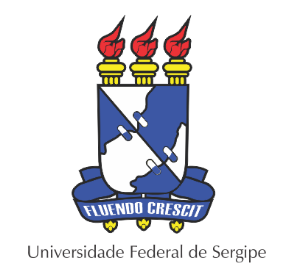 XVIII  ENCONTRO REGIONAL DA TERCEIRA IDADE“Possibilidades Sustentáveis de um Envelhecimento Humano Ativo”13 a 15 de Setembro de 2017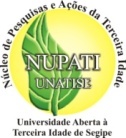 